Tina Muster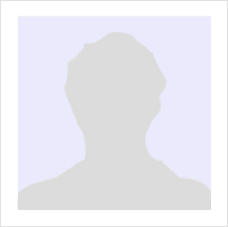 Geboren:										01.01.2002 in MusterhausenFamilienstand:								ledigAnschrift:										Musterweg 77, 12130 StadtTel.:             									+49 176 6934443Email:  											tina.muster@gmail.comPraktische Erfahrung10/2019 – 08/2022				Ausbildung zur Verkäuferin im Einzelhandel													M&A GmbH & Co. KG (Berlin, DE)Beratungs- und VerkaufsgesprächeWarenannahme, -lagerung und VerkaufsvorbereitungWarenpräsentation und VerkaufsraumgestaltungKassieren und Kassenabrechnungen02/2020 – 06/2021				Nebenjob im Einzelhandel													12/h pro Woche bei Nidl GmbH & Co. KG (Berlin, DE)Produktplatzierung und Etikettierung KassiertätigkeitenWarenannahme und -verteilung11/2021 – 12/2021					Schülerpraktikum im Bereich Verkauf													3 Wochen bei DeM GmbH (Berlin, DE)Begleitung eines Azubis im VerkaufAssistenz bei der Warenauslage und -präsentationReinigung der FilialeBildungsweg10/2019 – 08/2022				Berufsausbildung zur Verkäuferin im Einzelhandel													Gregor-Samt-Schule (Berlin, DE)Spezialisierung: Kundenberatung, MarketingAbschlussnote (1,4)09/2013 – 06/2019				Realschulabschluss													Karl-Murg-Schule (Berlin, DE)Prüfungsfächer: Deutsch, WirtschaftWeitere KenntnisseSprachen:										Deutsch – Muttersprache													Englisch – fließend in Wort und SchriftSoftware:										MS Excel, MS Word – sehr gut													CashTex – sehr gut													LaCash-Einzelhandel – gut													Orgasoft.NET – GrundkenntnisseSonstige:										Führerscheinklasse BInteressenKochen (französische Küche)Volleyball (5 Jahre im Verein)Städtereisen in Europa
Installieren der Schriftarten für diese Vorlage:Diese Vorlage wurde mit Premium-Schriftarten gestaltet. Die Schriftarten können hier kostenlos heruntergeladen und installiert werden:https://lebenslaufdesigns.de/wp-content/uploads/Schriftarten-6.zip Hinweis: Ohne die Installation der Schriftarten kann das Layout der Vorlage fehlerhalft dargestellt werden.Video-Anleitungen zur Bearbeitung dieser Vorlage: https://lebenslaufdesigns.de/wp-content/uploads/Anleitung-zur-Bearbeitung.pdf 